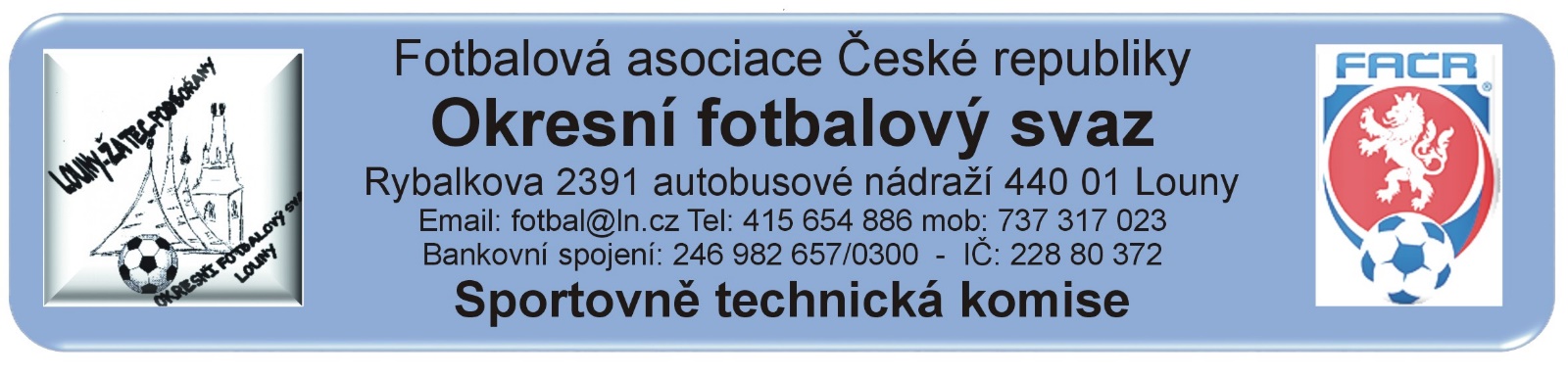 ZÁPIS č. 11 / 2019Datum konání:  16. prosince 2020Přítomni: Mička,  Rubeš. PavlasOmluven: Vokurka - karanténa  Došlá pošta:UKFS – termínová listina jarní části 2021Kluby OP OFS Louny – vyjádření k návrhu na dohrání soutěží    Rozhodnutí STK: Po vyjádření klubů na dohrání soutěže STK vybrala variantu odehrání tří kol OP na UMT v Postoloprtech s tímto programem utkání:Okresní přebor dospělých:Sobota 13. února 2021 – 12. kolo9:30 hod. A1A1205 Buškovice - Postoloprty, 11:30 A1A1206 Černčice - Libčeves,   13:30  A1A1201 Kozly - Peruc, 15:30  A1A1204 Pátek -  Kryry   Neděle 14. února 2021  12. kolo09:30  A1A1207 Tuchořice – Výškov. 11:30  A1A1202 Žiželice - Vrbno,  13:30  A1A1203 Dobroměřice B - Cítoliby, Sobota 20. února 2021 – 9. kolo9:30 hod utkání A1A0901 Černčice - Kozly, 11:30 utkání A1A0902 Tuchořice - Buškovice, 13:30 utkání A1A0903 Výškov - Pátek a v 10:30 utkání A1A0906  Kryry – Peruc hř.  UMT v Kryrech Neděle 21. února 2021 – 9. kolo9:30 A1A0905 Postoloprty - Žiželice, 11:30 A1A0904 Libčeves – Dobroměřice B, 13:30 A1A0907 Cítoliby - Vrbno.Sobota 27. února 2021 – 10. kolo9:30 hod A1A1002 Peruc – Cítoliby, 11:30  A1A1005 Pátek - Libčeves,  13:30  A1A1003 Žiželice - Kryry a v 15:30 A1A1007 Černčice – TuchořiceNeděle 28. února 2021 – 10. kolo9:30 A1A1004 Dobroměřice B – Postoloprty, 11:30  A1A1001 Kozly - Vrbno,  13:30 A1A1006 Buškovice – VýškovPoznámka:Každé „domácí“ družstvo, je uvedeno na prvním místě, zajistí na své utkání pořadatelskou službu, 1 HP + 3 další.„Domácí“ družstvo má možnost své utkání odehrát na vlastním hříšti nebo na hříšti jiného klubu, změnu musí soupeři a STK ohlásit nejpozději 8 dnů před původním termínem. Náklady na toto utkání si hradí sám pořádající klub. Tyto změny jsou bez poplatku.Od 1.3.2021 do 19.3.2021 má soutěž přestávku a 20.3.2021 začne 15. kolem, po odehrání 26. kola se dohraje 12.6. 2021 odložené 11. kolo z podzimní části,  14. kolo 19.6.2021 a soutěž bude ukončena 26.6.2021 13. kolem.Nesehrané utkání z důvodu nezpůsobilé hrací plochy 2020424A1A0606 FK Dobroměřice B – SK Černčice odehrají kluby dle vzájemné dohody, kterou vloží do IS nejpozději do 28.2.2021, při nedodržení uvedeného termínu vložení určí termín dohrání STK.Na nesehraná utkání z důvodu COVID 19 - 2020424A1A0705 AC Libčeves – FK Peruc,  2020424A1A0802 TJ Vrbno – Havran Kryry a 2020424A1A0803 FK Peruc – FK Postoloprty uzavřou kluby vzájemnou dohodu, kterou vloží do IS nejpozději do 28.2.2021, při nedodržení uvedeného termínu rozhodne STK dle nového soutěžního a disciplinárního řádu.3. třída dospělých:Soutěž začne  21.3.2021 13. kolem, po odehrání 10 jarních kol se odehrají odložená utkání z podzimní části: 9. kolo 30.5.2021, 10.kolo 6.6.2021 a 11. kolo 13.6.2021, soutěž bude ukončena 12. kolem.Nesehrané utkání z důvodu nezpůsobilé hrací plochy 2020424A2A0603  SK Černčice B – Sok. Pan. Týnec odehrají kluby dle vzájemné dohody, kterou vloží do IS nejpozději do 28.2.2021, při nedodržení uvedeného termínu vložení určí termín dohrání STK.4. třída dospělých:Soutěž začne  20.3.2021 13. kolem, po odehrání 10 jarních kol se odehrají odložená utkání z podzimní části: 9. kolo 29.5.2021, 10.kolo 5.6.2021 a 11. kolo 12.6.2021, soutěž bude ukončena 12. kolem.Odložené utkání z důvodu nezpůsobilé hrací doby 2020424A3A0601 SK Hříškov – TJ Nepomyšl se odehraje v sobotu 13.3.2021 od 14:30 hod. na hříšti SK HříškovSOP starších žáků:Soutěž začne 21.3.2021 15. kolem a bude ukončena 12.6.2021 14. kolem. Nesehraná utkání z podzimní části se nehrají, kluby však mají možnost některá utkání po vzájemné dohodě sehrát, např. v týdnu.Termíny jednotlivých kol všech souěží byly sestaveny tak,aby v co největší míře zůstala stejná návaznost okresních soutěží na soutěže UKFS, jako byla v podzimní části 2020.TENTO ROZPIS SOUTĚŽÍ PLATÍ V PŘÍPADĚ, ŽE NEBUDE VYHLÁŠENO DALŠÍ OMEZENÍ SOUTĚŽÍ!Poučení:Proti uvedeným rozhodnutím STK je možné podat odvolání do sedmi dnů k VV OFS, viz. Procesní řádFotbalové asociace České republiky § 21 .Odůvodnění rozhodnutí se vyhotovuje pouze za splnění podmínek uvedených v ust. § 26 odst. 2 Procesního řádu.                                                                                       Zapsal: Mička